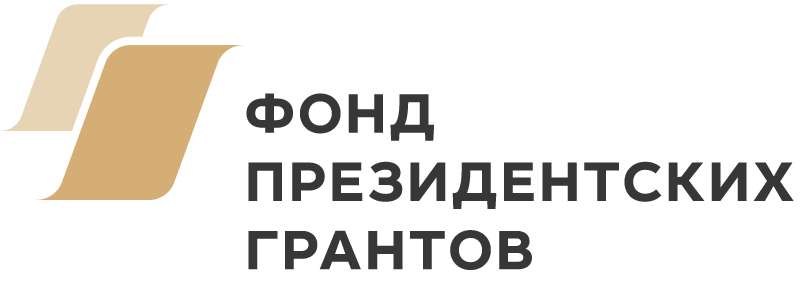 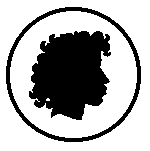 Культурно-просветительское общество “Пушкинский проект”		    Уважаемые друзья!Приглашаем вас на показы художественных фильмов «Тургенев на экране»в рамках проекта «Юбилей И. С. Тургенева в Санкт-Петербурге»Проект реализуется с использованием гранта Президента Российской Федерации на развитие гражданского общества, предоставленного Фондом президентских грантов Российской Федерации20 марта 2018 г.Место проведения - Студия документальных фильмов «Лендок» (наб. Крюкова канала, 12).ВХОД СВОБОДНЫЙКонтактная информация:Тел./Факс: 8(812) 498-03-94; (812) 233-99-32 E-mail: conferences@piligrim.com       Координатор: Ирина АбрашинаСеансы:   13.00    17.15Сеансы:   15.00   19.00Х/ф «Рудин», 1977, МосфильмРежиссер: Константин ВоиновХронометраж - 95 мин.В ролях: Олег Ефремов, Армен Джигарханян. Ролан Быков, Жанна Болотова, Олег Видов и др. Композитор: Андрей Эшпай.В доме Дарьи Михайловны Ласунской, знатной и богатой помещицы, бывшей красавицы и столичной львицы, которая и вдали от цивилизации организует у себя светский салон, ждут некоего барона, эрудита и знатока философии, обещавшего познакомить местное общество со своими научными изысканиями. Вместо ожидаемой знаменитости приезжает Дмитрий Николаевич Рудин, которому барон поручил доставить свою статью.Рудин очаровывает всех своей эрудицией, оригинальностью и логичностью мышления. Ласунская твердо решила сделать его украшением своего салона. За два месяца, что Рудин проводит у Ласунской, он становится ей просто необходим. Но беда Рудина в том, что, воспламеняя других, сам он остается холоден, как лед…Х/ф «Дворянское гнездо», 1969 год, МосфильмРежиссер: Андрей КончаловскийХронометраж - 111 мин.В ролях: Ирина Купченко, Леонид Кулагин, Беата Тышкевич, Сергей Никоненко и др. Композитор: Вячеслав Овчинников.Главный герой фильма состоятельный помещик Фёдор Иванович Лаврецкий возвращается в своё поместье после 11-летнего проживания в Париже, где осталась его жена. Разочарованный жизнью, обманутый изменившей ему женой, измученный долгой разлукой с Россией Лаврецкий приезжает на родину. Вскоре он влюбляется в очаровательную юную дочь своей двоюродной сестры, Лизу. Спустя какое-то время Лаврецкий узнаёт из газет о смерти в Париже жены и признаётся в любви Лизе. Но тут внезапно в имении появляется «воскресшая» жена…